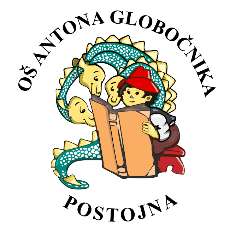             OŠ Antona Globočnika Postojna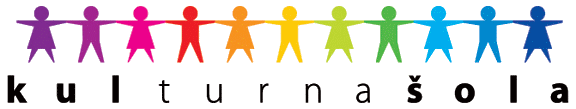                  Cesta na Kremenco 2                 6230 Postojna                 Tel: 05 7000 300, 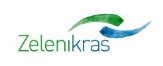                  http://www.osagpostojna.si/                 E-mail: os.antona-globocnika-po@guest.arnes.siSpoštovani starši!NIJZ je v petek, 28. 8. 2020 na svoji spletni strani objavil NOVA Priporočila za uporabo mask v času širjenja s SARS-CoV-2 in razloge za uvedbo dodatnih ukrepov.Priporočilo opredeljuje, da je za otroke od 6. leta starosti dalje v šolah priporočeno nošenje mask v prostorih izven učilnice.Podrobnost lahko  preberete na povezavi:https://www.nijz.si/sl/priporočila-za-uporabo-mask-v-casu-sirjenja-okuzbe-s-sars-cov-2                                                               Ravnateljica OŠ Antona Globočnika Postojna                                                                                       Darija Košir l. r.Postojna, 31. 8. 2020